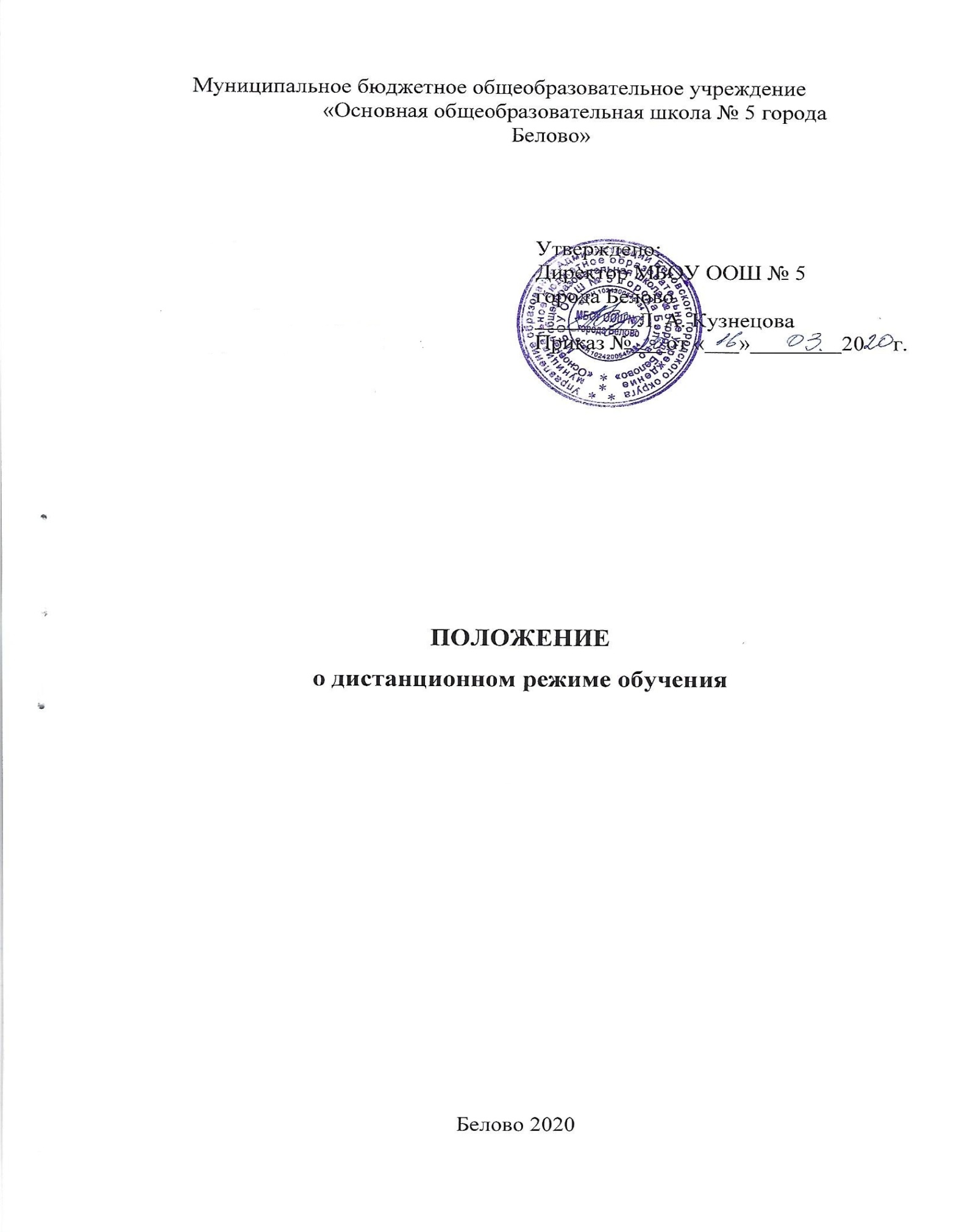 Муниципальное бюджетное общеобразовательное учреждение«Основная общеобразовательная школа № 5 города Белово»ПОЛОЖЕНИЕо дистанционном режиме обученияБелово 2020Общие положения1.1. Настоящее положение разработано для организации дистанционного обучения в дни не посещения занятий обучающимися , на период карантина в связи с коронавирусной инфекцией(COVID-19).1.2. Нормативной базой для настоящего Положения являются следующие документы:- Федеральный закон Российской Федерации №273 «Об образовании в Российской Федерации» от 29.12.2012;- Приказ Министерства образования и науки Российской Федерации от 23.08.2017 г. №816 «Об утверждении Порядка применения организациями осуществляющими образовательную деятельность, электронного обучения, дистанционных образовательных технологий при реализации образовательных программ;- Постановление Главного государственного санитарного врача Российской Федерации от 29 декабря 2010 г. №189 г.Москва «Об утверждении СанПин 2.4.2.2821-10 «Санитарно-эпидемиологические требования к условиям и организации обучения в образовательных учреждениях»1.3. Под дистанционными образовательными технологиями (далее  ДОТ) понимаются образовательные технологии, реализуемые применением информационно-телекоммуникационных сетей при опосредованном (на расстоянии) взаимодействии обучающихся и преподавателей 1.4. Главными целями применения ДОТ являются: . повышение доступности образовательных услуг для обучающихся; . предоставление обучающимся возможности освоения образовательных программ непосредственно по их месту жительства или временного пребывания (нахождения). 1.5. Формы ДОТ: электронная почта, дистанционные конкурсы, олимпиады, дистанционное самообучение в Интернете, видеоконференции, оn-line тестирование, Интернет-уроки, надомное обучение с дистанционной поддержкой, вебинары, skype-общение, облачные сервисы и т.д. учителя – предметники могут использовать в образовательной деятельности. В обучении с применением ДОТ используются следующие организационные формы учебной деятельности: лекция, консультация, семинар, практическое занятие, контрольная работа, самостоятельная работа, научно-исследовательская работа. Самостоятельная работа обучающихся может включать следующие организационные формы (элементы) дистанционного обучения: работа с электронным учебником, просмотр видео-лекций, компьютерное тестирование, изучение печатных и других учебных и методических материалов. 2. Общий порядок организации дистанционного обучения2.1. Вопросы использования дистанционного обучения в образовательном процессе решаются внутренними организационно-распорядительными документами школы в соответствии с государственными образовательными стандартами и общим порядком реализации образовательных программ, установленным законодательством и иными нормативными актами РФ в области образования. 2.2. Дистанционное обучение может использоваться при всех предусмотренных законодательством Российской Федерации формах получения образования или при их сочетании, при проведении различных видов учебных занятий, текущего контроля. 2.3. При использовании дистанционного обучения обеспечивается доступ обучающихся, педагогических работников к информационной – коммуникационной сети Интернет. 2.4. Учебно-методическое обеспечение дистанционного обучения основано на использовании электронных учебно-методических материалов (далее материалы), которые обеспечивают в соответствии с программой: . организацию самостоятельной работы обучающегося, включая обучение и контроль знаний обучающегося (самоконтроль, текущий контроль знаний); . методическое сопровождение и дополнительную информационную поддержку дистанционного обучения (дополнительные учебные и информационно-справочные материалы). Компонентами материалов могут быть: . текстовые - компоненты, содержащие преимущественно текстовую информацию, представленную в форме, допускающей посимвольную обработку (например, электронный вариант учебного пособия, текстовые или веб-страницы, файл, ссылка на файл, веб-страницу или каталог, модуль Wiki, глоссарий, анкета); . звуковые – компоненты, содержащие цифровое представление звуковой информации в форме, допускающей ее прослушивание, но не предназначенной для печатного воспроизведения (например, аудиолекции); . мультимедийные – компоненты, в которых информация различной природы присутствует равноправно и взаимосвязано для решения определенных задач, причем эта взаимосвязь обеспечена соответствующими программными средствами (например, мультимедийный электронный учебник, платформа Учи.ru, Яндекс.Учебник, видеолекции, слайд-лекции, учебные видеофильмы и т. д.) 2.5. Организация дистанционного обучения в дни непосещения занятий обучающимися на период карантина: . приказом директора определяются параллели (классы), выведенные на дистанционное обучение; . дистанционные уроки размещаются на официальном сайте в разделе «Дистанционное обучение»; 3. Функции администрации образовательной организации при организации дистанционного обучения3.1. Директор школы: . Осуществляет контроль организации ознакомления всех участников образовательных отношений с документами, регламентирующими организацию работы общеобразовательной организации на период дистанционного обучения. . Контролирует соблюдение работниками общеобразовательной организации режима работы. . Осуществляет контроль реализации мероприятий, направленных на обеспечение выполнения образовательных программ посредством дистанционного обучения. . Принимает управленческие решения, направленные на повышение качества работы образовательной организации в дни, когда обучающиеся не посещают школу. 3.2. Заместитель директора по учебно-воспитательной работе: . Организует образовательную деятельность, контролирует выполнение образовательных программ обучающимися, результаты образовательной деятельности. . Осуществляет информирование всех участников образовательных отношений (педагогов, обучающихся, родителей (законных представителей) иных работников) об организации работы  на период карантина.4. Функции педагогических работников при организации дистанционного обучения4.1. С целью прохождения образовательных программ в полном объеме педагоги применяют разнообразные формы дистанционного обучения. 4.2. Педагоги, выполняющие функции классных руководителей, информируют родителей (законных представителей) об итогах учебной деятельности их детей на период дистанционного обучения. 5. Функции обучающихся и родителей (законных представителей) при использовании дистанционного обучения5.1. В период дистанционного обучения обучающие обязаны выполнять задания дистанционных уроков, добросовестно осваивать образовательную программу, осуществлять самостоятельную подготовку к занятиям. 5.2. Связь обучающегося с учителем-предметником, классным руководителем поддерживается посредством контактных телефонов, электронной почты. 5.3. Самостоятельная деятельность обучающихся оценивается педагогами выставлением отметок в электронный журнал. 5.4. Родители (законные представители) систематически контролируют выполнение детьми заданий в режиме дистанционного обучения. 5.5. Родители (законные представители) несут ответственность за жизнь и здоровье ребенка в период дистанционного обучения. 6. Порядок ознакомления педагогических работников, родителей (законных представителей), обучающихся с настоящим Положением6.1. Администрация образовательной организации на педагогическом совете проводит ознакомление педагогических работников с Положением, утвержденным Советом образовательного учреждения. 6.2. Классные руководители на классных часах проводят разъяснительную работу по настоящему Положению с обучающимися. 6.3. Классные руководители на родительских собраниях проводят разъяснительную работу по данному Положению, факты проведенной разъяснительной работы фиксируют в протоколе родительского собрания. 6.4. Информация о режиме работы школы в дни организации дистанционного обучения размещается на информационном стенде и официальном сайте в разделе «Дистанционное обучение». Утверждено:Директор МБОУ ООШ № 5 города Белово 	Л. А. КузнецоваПриказ № 	от « 	» 	20     г.